「文書管理規定の仕組みと易しい作り方」日　時 ： 平成30年1月２8日（日）　ＰＭ１：３０～３：３０場　所 ： 益城町保健福祉センター（はぴねす）多目的室　　　         （〒861-2233 益城町惣領1470） ＴＥＬ 096-234-6123講　師 ： 三藤 省三 先生 （熊本県弁護士会）　参加資格 : 福祉施設・評価調査員・ＮＰＯ等、関心のある方は、どなたでも参加費 ： 無料 （資料代500円）　40人程度まで先着順受付主　催 : NPO法人だれにも音楽祭　（熊本県福祉サービス第三者評価機関）　　096-286-3434　（携帯：090-9070-6846 は24時間ＯＫ）＊＊＊　 研修後、テーマ関連の相談出来ます。（午後４時頃まで）＊＊＊　 研修会参加は、下記に記入の上、申し込んでください。過去の研修：「プライバシー規定のやさしいつくり方」・「保育園等施設事故をめぐる諸問題」・「『理念・方針・計画』作成の基礎」   「ひとり親世帯への支援及びＤＶ対策」・講演会：「七男三女の子育て体験記」・・・・・・・・・・・・・・・・・・・・・・・・・・　お申込　・・・・・・・・・・・・・・・・・・・・・・・・・・・・・ＦＡＸ　096-286-3434　　　npoonngakusai@yahoo.co.jp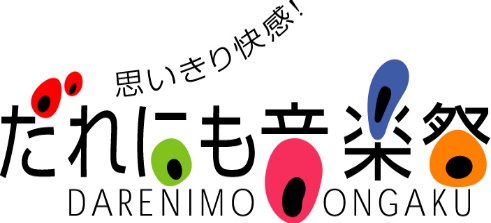 　090-9070-6846　（だれにも音楽祭/山下）　　〒861-2235　上益城郡益城町福富822氏名所属等困っていること・聞きたいこと（事前質問）困っていること・聞きたいこと（事前質問）困っていること・聞きたいこと（事前質問）